2018. május 14-én (HÉTFŐN) 17.30-kora DíszterembenFejérvári Zoltán(zongora)ad hangversenyt.Műsor:Bach: G-moll Angol szvitBartók: TáncszvitBeethoven: Fisz-dúr szonáta op. 78Schumann: G-moll szonáta op.22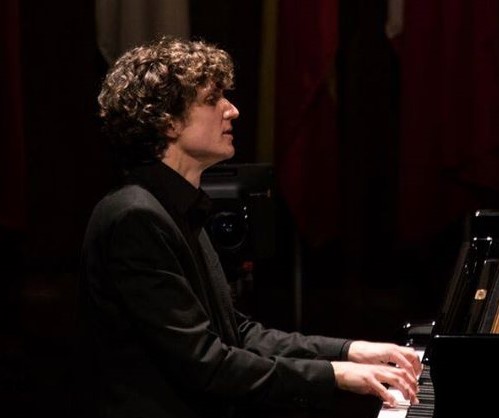 Fejérvári Zoltán jelenleg a Zeneakadémia Kamarazene Tanszékének oktatója, felsőfokú tanulmányait is itt, a Zeneakadémián végezte. Közben két évig a madridi Zsófia Királyné Zeneakadémián tanulhatott. Rangos nemzetközi zenekarokkal és zenészekkel lépett fel, és olyan híres kamarazenei fesztiválokon vett részt, mint a svájci Verbier Fesztivál, az amerikai Marlboro Fesztivál vagy a pannonhalmi Arcus Temporum Művészeti Fesztivál.2014-ben megkapta a Junior Prima Díjat, több nemzetközi zongoraversenyen is sikeresen szerepelt. 2017-ben pedig megnyerte a Montréali Nemzetközi Zongoraversenyt.Minden érdeklődőt szeretettel hívunk és várunk!